SHAHSAD 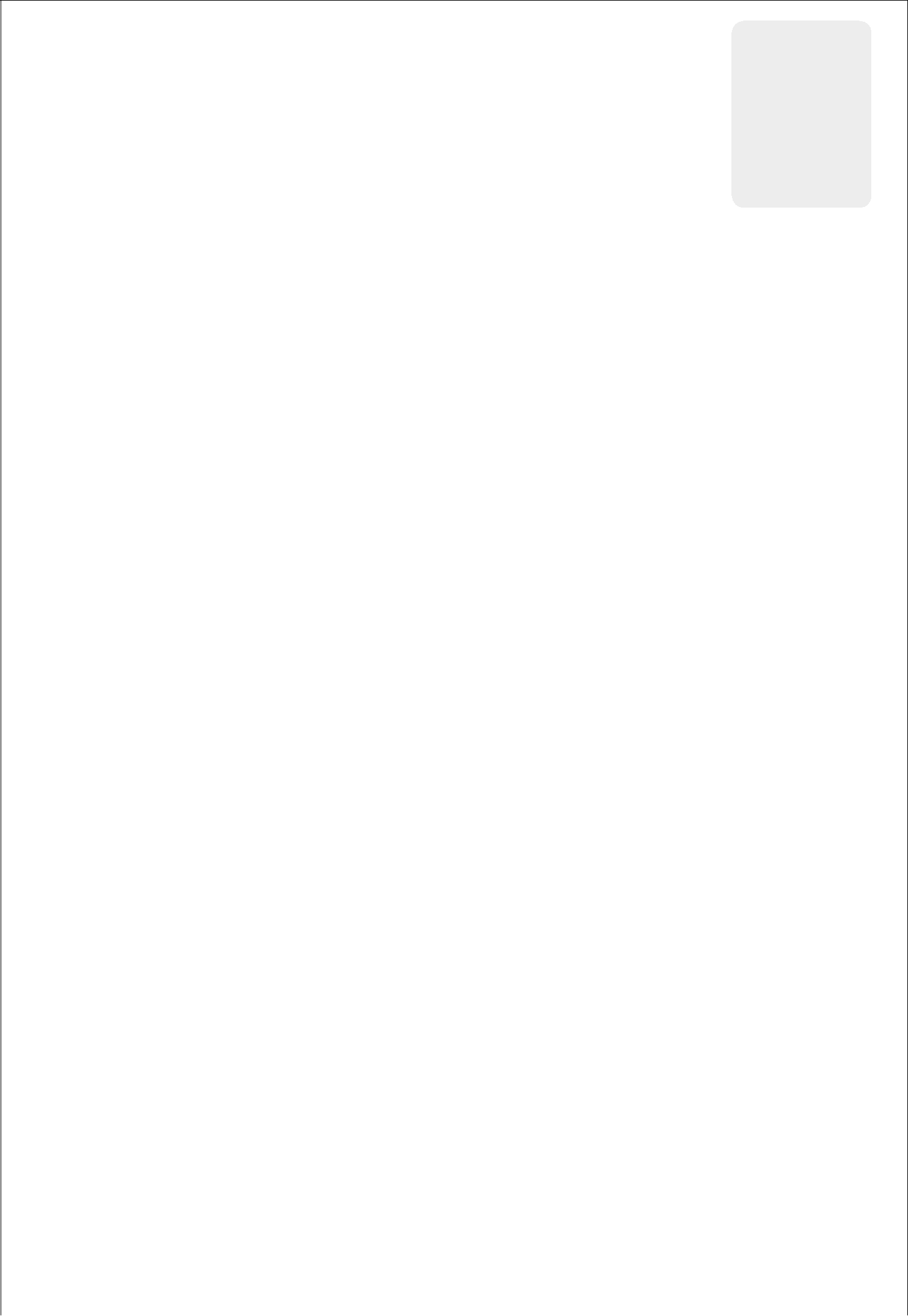 Position: ELECTRICAL ENGINEER.Experience: 4 Years.Educational Qualifications: B-Tech in Electrical & Electronics Engineering.Key Skills: Electrical Designing, Site Engineering, Draughts man.Current Location: Dubai-UAEVisa status: Visit VisaCAREER SUMMARYA dedicated, result oriented candidate with more than 4 years of work experience in electrical as well as MEP engineering projects.Experience in Planning, Designing, Installation, resource deployment and quality workTECHNICAL SKILL SETElectrical drawing (commercial and industrial) using Auto CAD.Prepare primary design and Bill of Quantity of the work.Familiarized with Earthing designs such as plate earthing,pipe earthingFamiliarized with earthing designs such as DG earthing, transformer earthing, panel earthing and distribution board earthing.Familiarized with electrical designing of Main switch board, Distribution board, UPS distribution Board, and MCC.Familiarized with electrical designing of physical layouts, site plan and Elevation.Familiarized with electrical designing of AMF panel and APFC panel.Familiarized with control wiring and panel board wiring.Familiarized with VFD, Star-Delta starter and DOL starter.Familiarized with breakers like ACB, MCCB and MCBs.Familiarized with electrical designing of House wiring.Site supervision and maintenance for completing the projects.Managed all cabling, termination and conduits installation.Ordered field procured materials and implemented field change requests.Managing cable routing.Familiarized with PLC & Scada.Testing and commissioning of Electrical Relays,CT’s and PT’s.MAJOR ROLES IN ORGANISATIONElectrical Engineer - (B&B Group-Electrical Engineers and contractors), India – Apr 2016 to Jan 2020EDUCATIONAL QUALIFICATIONSBachelor of Engineering in Electrical and Electronics – College of engineering Munnar (CUSAT),Kerala, India -2016COMPUTER SKILLS/SOFTWARE SKILLSAutoCAD.Microsoft Office (Word, Excel, PowerPoint).TRAINING/CERTIFICATION COURSESGraduate Apprentice Trainee at Relay sub division Edarikkode (KSEB Ltd)Post Graduate Diploma in Industrial Automation With TUV Rheinland Certified QualificationEMPLOYMENT RECORDSB&B Group-Electrical Engineers & Contractors is the Leading “A” Grade Electrical Contractor in Kerala, India. Established in the Year of 1996 By Mr.Binoy Joseph.c.B&B Group has grown steadily in all aspects of Electrical & power contracting.B&B group Providing Electrical contracting service for multistoried residential and commercial buildings, industrial, educational institutions, hospitals, hotels, shops and crushers etc…ROLES & RESPONSIBILITIESTo Design schematic drawing, draughting and supervising.Prepare Bill of Quantity for work.Preparation of load schedule , designing of required bus bar sizes,cable sizes,sockets,glands etc. also voltage drop calculations.Visit work sites and made initial drawing and completed data to necessary complete draftAble to read and apply directions from blue prints and schematicsRecord the performance feedbacks from the running projects and develop standard data based to be used in future projects.Manage Maintenance / Engineering Team, staff including periodic Feedback and Performance, management, leave planning & work plans, update Tasks & responsibilities.Complete task on budgetIdentified addressed and resolved all technical issue without compromising safety or productivity.Work individually and within a team to minimize mean time to troubleshoot and repair.PERSONAL DETAILSLanguage Known :English, Malayalam,Hindi,Tamil.Email		   :	shahsad-396864@gulfjobseeker.com 	I am available for an interview online through this Zoom Link https://zoom.us/j/4532401292?pwd=SUlYVEdSeEpGaWN6ZndUaGEzK0FjUT09 Job position:Electrical Engineer.Year:April 2016 – Jan 2020Date of Birth:12 July, 1992Nationality:IndiaMarital Status:Single